Сайт Мельникова Е.В.  http://boxvtk937.wix.com/melnikova-ekaterina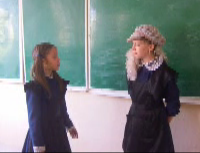 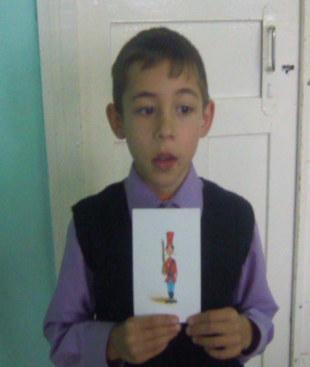 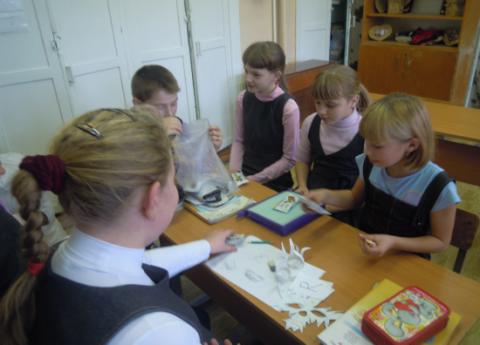 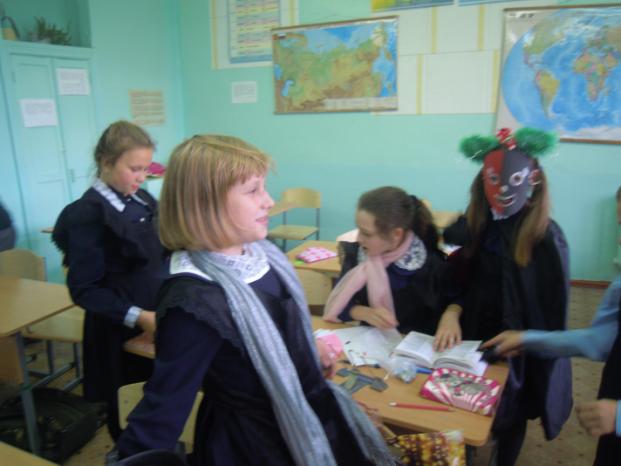 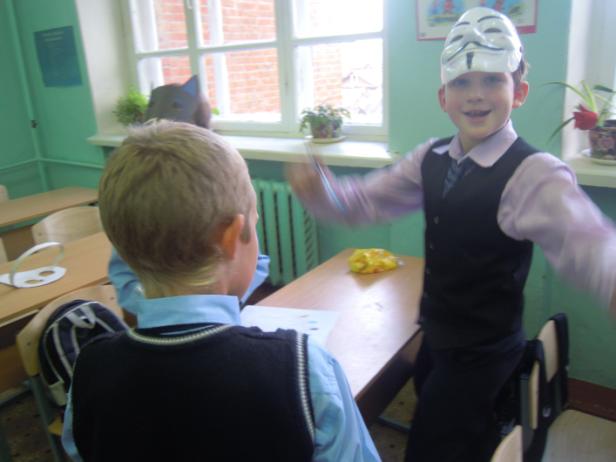 